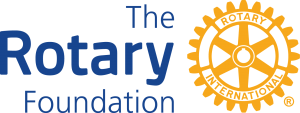 ①ロータリー財団 地区補助金申請書ＲＩ第2540地区	2022-23年度 地区補助金申請用クラブの承認* 申請年度およびプロジェクト実施年度のクラブ会長の署名が必要です。②プロジェクト予算書※予算根拠となる見積書・価格表等を添付してください。申請クラブ名クラブクラブ担当者/役職（役職）（役職）連絡先電　　話：電　　話：電　　話：電　　話：連絡先携帯電話：携帯電話：携帯電話：携帯電話：連絡先メール：メール：メール：メール：プロジェクト名目的このプロジェクトは地域のどのようなニーズに応えるものですかこのプロジェクトは地域のどのようなニーズに応えるものですかこのプロジェクトは地域のどのようなニーズに応えるものですかこのプロジェクトは地域のどのようなニーズに応えるものですか実施内容プロジェクトについて具体的に記入してくださいプロジェクトについて具体的に記入してくださいプロジェクトについて具体的に記入してくださいプロジェクトについて具体的に記入してください実施場所実施期間20  年  月  日 ～ 20  年  月  日20  年  月  日 ～ 20  年  月  日20  年  月  日 ～ 20  年  月  日20  年  月  日 ～ 20  年  月  日受益者と人数活動の種類該当するプロジェクトに1つチェックをしてください該当するプロジェクトに1つチェックをしてください該当するプロジェクトに1つチェックをしてください該当するプロジェクトに1つチェックをしてください　地域社会の発展（一般）　地域社会の発展（一般）　教育（ﾎﾞﾗﾝﾃｨｱ奉仕）　教育（ﾎﾞﾗﾝﾃｨｱ奉仕）　平和（一般）　地域社会の発展（災害復興）　地域社会の発展（災害復興）　食糧／農業（一般）　食糧／農業（一般）　平和（ﾎﾞﾗﾝﾃｨｱ奉仕）　地域社会の発展（建物の修復）　地域社会の発展（建物の修復）　食糧／農業（ﾎﾞﾗﾝﾃｨｱ奉仕）　食糧／農業（ﾎﾞﾗﾝﾃｨｱ奉仕）　水（衛生）　地域社会の発展（ﾎﾞﾗﾝﾃｨｱ奉仕）　地域社会の発展（ﾎﾞﾗﾝﾃｨｱ奉仕）　保健（Covid-19）　保健（Covid-19）　水（供給／確保）　地域調査（地区内）　地域調査（地区内）　保健（一般）　保健（一般）　水（ﾎﾞﾗﾝﾃｨｱ奉仕）　教育（一般）　教育（一般）　保健（疫病）　保健（疫病）　環境　教育（識字率の向上）　教育（識字率の向上）　保健（ﾎﾞﾗﾝﾃｨｱ奉仕）　保健（ﾎﾞﾗﾝﾃｨｱ奉仕）広報活動本活動がロータリーの提唱プロジェクトであることをどのように広報しますか？本活動がロータリーの提唱プロジェクトであることをどのように広報しますか？本活動がロータリーの提唱プロジェクトであることをどのように広報しますか？本活動がロータリーの提唱プロジェクトであることをどのように広報しますか？影響や効果受益者や地域社会に対してどのような影響や効果が期待できますか？受益者や地域社会に対してどのような影響や効果が期待できますか？受益者や地域社会に対してどのような影響や効果が期待できますか？受益者や地域社会に対してどのような影響や効果が期待できますか？協力団体協力団体が関与する場合は、その団体名と協力内容をご記入ください。（記入欄が不足する場合は、別紙地区補助金プロジェクトの協力団体に関する参加陳述書を添付してください。）協力団体が関与する場合は、その団体名と協力内容をご記入ください。（記入欄が不足する場合は、別紙地区補助金プロジェクトの協力団体に関する参加陳述書を添付してください。）協力団体が関与する場合は、その団体名と協力内容をご記入ください。（記入欄が不足する場合は、別紙地区補助金プロジェクトの協力団体に関する参加陳述書を添付してください。）協力団体が関与する場合は、その団体名と協力内容をご記入ください。（記入欄が不足する場合は、別紙地区補助金プロジェクトの協力団体に関する参加陳述書を添付してください。）協力団体が関与する場合は、その団体名と協力内容をご記入ください。（記入欄が不足する場合は、別紙地区補助金プロジェクトの協力団体に関する参加陳述書を添付してください。）協力団体が関与する場合は、その団体名と協力内容をご記入ください。（記入欄が不足する場合は、別紙地区補助金プロジェクトの協力団体に関する参加陳述書を添付してください。）協力団体が関与する場合は、その団体名と協力内容をご記入ください。（記入欄が不足する場合は、別紙地区補助金プロジェクトの協力団体に関する参加陳述書を添付してください。）団体名代表者代表者連絡先住所連絡先TELFAX連絡先E-mail事業内容・活動内容協力内容ロータリー関係者の有無なしあり　会員名：　　　　　　　　　（　　　　RC）協力団体内の役職：なしあり　会員名：　　　　　　　　　（　　　　RC）協力団体内の役職：なしあり　会員名：　　　　　　　　　（　　　　RC）協力団体内の役職：なしあり　会員名：　　　　　　　　　（　　　　RC）協力団体内の役職：なしあり　会員名：　　　　　　　　　（　　　　RC）協力団体内の役職：なしあり　会員名：　　　　　　　　　（　　　　RC）協力団体内の役職：なしあり　会員名：　　　　　　　　　（　　　　RC）協力団体内の役職：団体名代表者連絡先住所連絡先TELFAX連絡先E-mail事業内容・活動内容協力内容署名日20   年   月   日20   年   月   日役　職役　職氏名（ローマ字）署　名2021-22年度 ｸﾗﾌﾞ会長 *2021-22年度 ｸﾗﾌﾞ会長 *2022-23年度 ｸﾗﾌﾞ会長 *2022-23年度 ｸﾗﾌﾞ会長 *2022-23年度 ｸﾗﾌﾞﾛｰﾀﾘｰ財団委員長2022-23年度 ｸﾗﾌﾞﾛｰﾀﾘｰ財団委員長申請クラブ名ロータリークラブロータリークラブ1．収入予算（円）1．収入予算（円）1．収入予算（円）1．収入予算（円）1．収入予算（円）1．収入予算（円）項目項目金額金額金額金額1．地区補助金申請額1．地区補助金申請額2．クラブ拠出金額2．クラブ拠出金額3．その他（　　　　）3．その他（　　　　）合計額合計額2．支出予算（円）2．支出予算（円）2．支出予算（円）2．支出予算（円）2．支出予算（円）2．支出予算（円）2．支出予算（円）項目項目項目見積書№見積書№地区補助金地区補助金以外111222333444555666777888999101010小計小計小計小計小計合計額合計額合計額合計額合計額